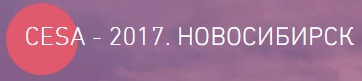 РЕГИСТРАЦИОННАЯ ФОРМА «CESA – Commercial Estate. Siberian Area»VIII ежегодный региональный Форум "Коммерческая недвижимость. Сибирский регион"25-26 мая, г. НовосибирскНачало формыФИОДолжностьКомпанияКонтактный телефонE-mailРеквизиты для заключения договора/приложите реквизиты компании для оплаты счета и заключения договора/Прошу зарегистрировать на Форум:Данные других участников Форума от Вашей организации при выборе КОРПОРАТИВНОГО ПАКЕТА «СТАНДАРТ» *(3 участника)Вышлите данные на e-mail: office@askbda.ru РЕГИСТРАЦИЯ НА ФОРУМ (два дня)ИНДИВИДУАЛЬНЫЙ ПАКЕТ «СТАНДАРТ»Пакет участника Форума // Кофе-брейки // Посещение выставки // Материалы от спикеров☐ 18000 руб. (НДС не облагается)КОРПОРАТИВНЫЙ ПАКЕТ  *(до 3-х участников)Пакет участника Форума // Кофе-брейки // Посещение выставки // Материалы от спикеров // Фуршет с экспертами☐ 33000 руб. (НДС не облагается) РЕГИСТРАЦИЯ НА ФОРУМ (два дня)ИНДИВИДУАЛЬНЫЙ ПАКЕТ «СТАНДАРТ»Пакет участника Форума // Кофе-брейки // Посещение выставки // Материалы от спикеров☐ 18000 руб. (НДС не облагается)КОРПОРАТИВНЫЙ ПАКЕТ  *(до 3-х участников)Пакет участника Форума // Кофе-брейки // Посещение выставки // Материалы от спикеров // Фуршет с экспертами☐ 33000 руб. (НДС не облагается) Регистрация на 1-ый день:ИНДИВИДУАЛЬНЫЙ ПАКЕТ «СТАНДАРТ-1»Пакет участника Форума // Кофе-брейки //  Материалы от спикеров ☐   12000 руб. (НДС не облагается)Регистрация на 2-ой день: ИНДИВИДУАЛЬНЫЙ ПАКЕТ «СТАНДАРТ-2»Пакет участника Форума // Кофе-брейки //  Материалы от спикеров ☐ 6000 руб. (НДС не облагается)ЛЬГОТНАЯ РЕГИСТРАЦИЯ НА ФОРУМ (два дня) при регистрации до 01 апреля 2017 г.ИНДИВИДУАЛЬНЫЙ ПАКЕТ «СТАНДАРТ. РЕГИОН»  (для представителей Томской, Кемеровской, Омской областей, Алтайского и Красноярского края)Пакет участника Форума // Кофе-брейки // Посещение выставки // Материалы от спикеров☐ 8700 руб. (НДС не облагается)ИНДИВИДУАЛЬНЫЙ ПАКЕТ «СТАНДАРТ»Пакет участника Форума // Кофе-брейки // Посещение выставки // Материалы от спикеров☐ 9400 руб. (НДС не облагается)  КОРПОРАТИВНЫЙ ПАКЕТ  *(до 3-х участников)Пакет участника Форума // Кофе-брейки // Посещение выставки // Материалы от спикеров // Фуршет с экспертами☐ 21000 руб. (НДС не облагается)